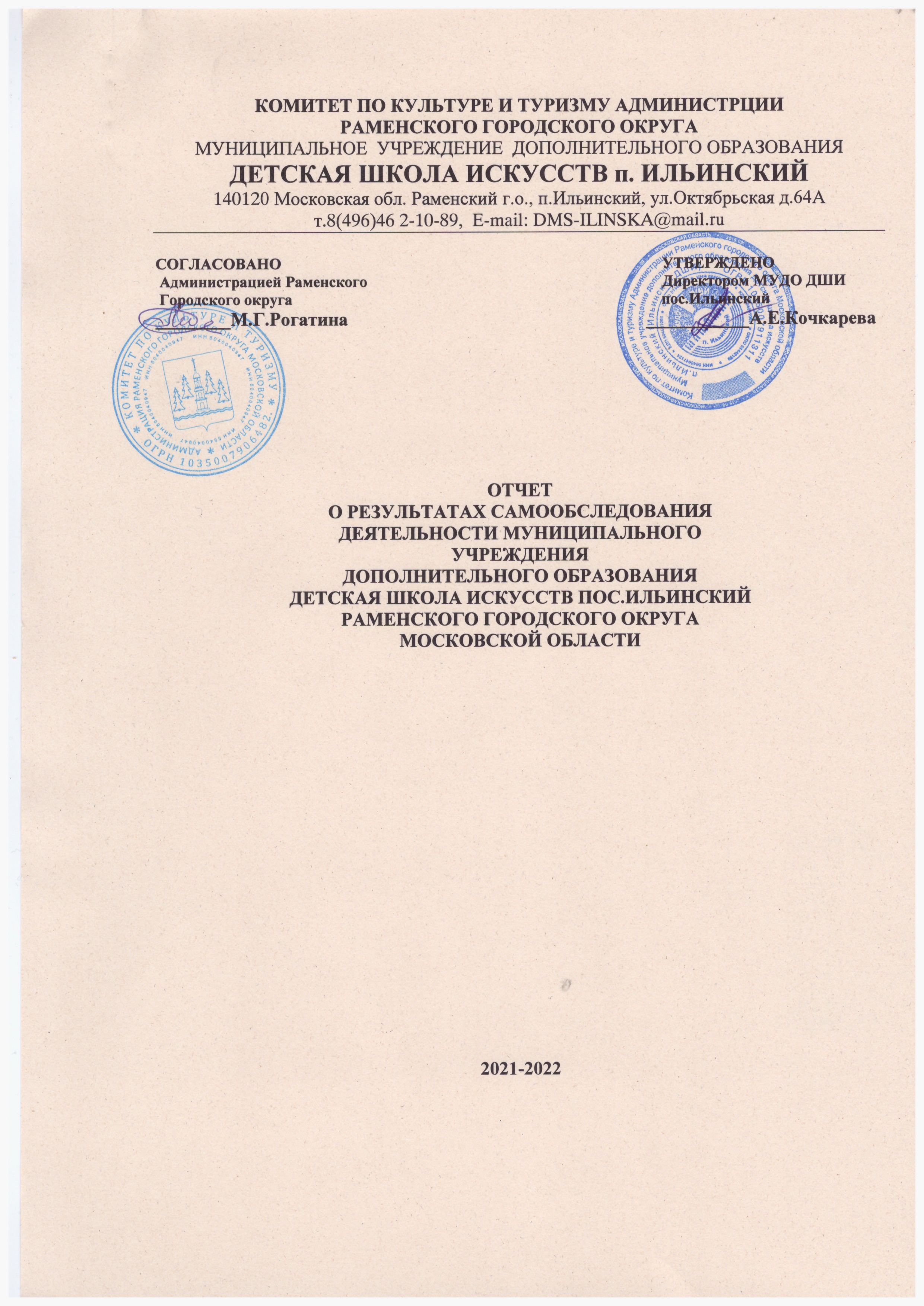 СОДЕРЖАНИЕВВЕДЕНИЕОБЩИЕ СВЕДЕНИЯ ОБ ОБРАЗОВАТЕЛЬНОМ УЧРЕЖДЕНИИОЦЕНКА ОБРАЗОВАТЕЛЬНОЙ ДЕЯТЕЛЬНОСТИ, ФУНКЦИОНИРОВАНИЯ ВНУТРЕННЕЙ СИСТЕМЫ ОЦЕНКИ КАЧЕСТВА ОБРАЗОВАНИЯСИСТЕМА УПРАВЛЕНИЯ ОРГАНИЗАЦИИСОДЕРЖАНИЕ И КАЧЕСТВО ПОДГОТОВКИ ОБУЧАЮЩИХСЯ. ВОСТРЕБОВАННОСТЬ ВЫПУСКНИКОВОРГАНИЗАЦИЯ УЧЕБНОГО ПРОЦЕССАКАЧЕСТВО КАДРОВОГО, УЧЕБНО-МЕТОДИЧЕСКОГО, БИБЛИОТЕЧНО-ИНФОРМАЦИОННОГО ОБЕСПЕЧЕНИЯ, МАТЕРИАЛЬНО-ТЕХНИЧЕСКОЙ БАЗЫПОКАЗАТЕЛИ ДЕЯТЕЛЬНОСТИ ИЛЬИНСКОЙ ДШИТАРИФЫ НА УСЛУГИ В МУДО ДШИ П. ИЛЬИНСКИЙ1. ВВЕДЕНИЕСамообследование муниципального учреждения дополнительного образования Детская школа искусств поселка Ильинский (далее – Школа), проводилось в соответствии с Законом Российской Федерации от 29.12.2012 г. № 273-ФЗ «Об образовании в Российской Федерации», приказом Минстерства образования и науки Российской Федерации    (Минобрнауки России) от 14 июня 2013 г. №462 «Об утверждении Порядка проведения самообследования образовательной организацией», внутренними локальными актами Школы.      Отчет составлен по материалам самообследования деятельности Школы за 2021-2022 учебный год.      При самообследовании анализировались:организационно-правовое обеспечение образовательной деятельности;структура и система управления;образовательная деятельность в целом (соответствие содержания учебных планов и   образовательных программ, соответствие качества подготовки выпускников по результатам текущей успеваемости и итоговых аттестаций требованиям к минимуму содержания и уровню подготовки выпускников, качество организации учебного процесса);воспитательная деятельность;концертная деятельность;конкурсно-фестивальная деятельность;методическая деятельность;кадровое обеспечение образовательного процесса по заявленным образовательным программам (качественный состав педагогических кадров);учебно-методическая литература и иные библиотечно-информационные ресурсы и средства обеспечения образовательного процесса, необходимых для реализации образовательных программ;материально – техническая база деятельность (обеспеченность образовательного процесса необходимым оборудованием).2. ОБЩИЕ СВЕДЕНИЯ ОБ ОБРАЗОВАТЕЛЬНОМ УЧРЕЖДЕНИИ2.1.Полное наименование образовательного учреждения в соответствии с УставомМуниципальное учреждение дополнительного образования Детская школа искусств п.Ильинский (сокращенно Ильинская ДШИ).Тип муниципальное учреждение дополнительного образования в области искусств. Вид детская школа искусствОрганизационно – правовая форма муниципальное образовательное учреждение.2.2. Наименование филиалов: Чулковский филиал2.3. Юридический адрес: 140120 Московская область, Раменский г.о., п.Ильинский, ул.Окябрьская, дом 64 а.2.4. Фактический адрес: 140120 Московская область, Раменский г.о., п.Ильинский, ул.Окябрьская, дом 64 а.Телефоны: 8(496) 46 2-10-89      e-mail:  DMS-ILINSKA@mail.ruСайт  https://dshi-ilinsk.ros-obr.ru/2.5. Учредитель– Администрация Раменского городского округа.140100, Московская область, г. Раменское, ул. Михалевича, д.2. Телефон:  (495) 556-62-21,(49646) 3-31-88,(49646) 3-33-14,49646) 3-30-14,Факс: (49646) 3-30-81.                     e-mail: info@ramenskoye.ruСайт  ramenskoye.ruШкола находится в ведомственном подчинении Комитета по культуре и туризмуАдминистрации Раменского городского округа.140100, М.О., г.Раменское, ул.Первомайская, д.2Телефон+7 (496) 463-53-31 Факс(49646) 3-02-83e-mail ramkulture@yandex.ruСайт  ramkultura.ru2.6. Директор образовательного учрежденияКочкарева Анна Евгеньевна2.7. Заместитель директора ОУ по направлениямЛашкова Ирина Алексеевна, заместитель директора по учебно-воспитательной работе.Кочкарева Екатерина Олеговна, заместитель директора по безопасности.Галкина Наталья Александровна, заместитель директора по учебно-воспитательной работе, директор филиалаГаврилова Ирина Владимировна, заместитель директора по АХЧ3. Оценка образовательной деятельности, функционирования внутренней системы оценки качества образованияС 01.09.2013 г. в Ильинской ДШИ введены в действие четыре дополнительных предпрофессиональных программ в области искусств: - Фортепиано- Струнные инструменты- Духовые и ударные инструменты- Народные инструментыС 01.09.2015 г. введена в действие предпрофессиональная программа:- ХореографияС 01.09.2017 г. введена в действие предпрофессиональная программа:- ФольклорПромежуточная аттестация показала, что образовательные результаты обучающихся соответствуют федеральным государственным требованиям к дополнительным предпрофессиональным общеобразовательным программам в области искусств.С 01.09.2014 в Ильинской ДШИ введены пять дополнительных общеразвивающих программ в области искусств:- Фортепиано- Струнные инструменты- Духовые и ударные инструменты- Народные инструменты- ХореографияА с 01.09.2015 г. введена общеразвивающая программа «Изобразительное искусство».Продолжается обучение по дополнительным образовательным программам художественно-эстетической направленности.С 01.09.2019 г. введены в действие две предпрофессиональные программы:- хоровое пение- живописьС 01.09.2021 г. художественное отделение открылось по адресу п. Ильинский, ул. Чкалова, д. 2 корп. 2.С 01.09.2021 г., помимо филиала, введена предпрофессиональная программа «Фольклор» и в основной школе.Руководство Ильинской ДШИ видит успешные перспективы в обучении детей по дополнительным предпрофессиональным общеобразовательным программам в области искусств. Обучение по общеразвивающим программам рассматривается как средство отбора талантливых детей в процессе обучения для перевода на предпрофессиональные программы либо вовлечение обучающихся в концертно-просветительскую деятельность школы как в качестве исполнителей, так и в качестве слушателей. Важным аспектом деятельности является обеспечение учредителя школы аналитической информацией и вариантами управленческих решений для согласованных действий по соблюдению оптимальных пропорций в распределении обучающихся по разным видам программ с тем, чтобы сохранить контингент обучающихся при постоянном возрастании стоимости обучения одного ученика по предпрофессиональным программам в соответствии с ФГТ и учебными планами, разработанными на их основе.Внутренняя оценка качества образования в Ильинской ДШИ обеспечивается действующей системой контроля (текущей, промежуточной и итоговой аттестацией), разработанными фондами оценочных средств. Порядок проведения текущей, промежуточной и итоговой аттестаций отражен в соответствующих локальных актах.4. Система управления организацииВ Ильинской ДШИ действуют следующие органы управления, в компетенцию которых входит организация, управление и контроль качества образовательной деятельности:Педагогический совет,Методический советРазграничение полномочий органов управления отражены в положениях об указанных органах управления. Все органы управления показали эффективность работы в соответствии с положениями об их деятельности. В отчетный период проведено 4 заседания Педагогического совета, 12 заседаний Методического совета.Основные темы на повестку дня:- разработка и введение в действие новых локальных актов- приведение документации и деятельности школы в соответствие с законодательством РФ- контроль и повышение качества образовательных услуг- аттестация преподавателей и повышение квалификационных категорий- подготовка к концертам, конкурсам и фестивалям- осуществление межпредметных связей в процессе преподавания- воспитание потребности в здоровом образе жизни у учащихся- патриотическое воспитание учащихся.5. Содержание и качество подготовки обучающихся. Востребованность выпускников.Предпрофессиональные общеобразовательные программы, реализуемые Ильинской ДШИ, соответствуют федеральным государственным требованиям к дополнительным предпрофессиональным общеобразовательным программам в области искусств. Высокое качество образования демонстрирует хорошая сохранность контингента при тенденции к его увеличению, высокая результативность участия обучающихся в конкурсах и фестивалях различных уровней, активная творческая деятельность коллективов Ильинской ДШИ – фольклорного коллектива «Багряница», оркестра народных инструментов Art Folk Orchestra «Ильинская Мозаика».Основой оценки качества подготовки обучающихся и освоения образовательных программ является промежуточная и итоговая аттестации. Основными формами промежуточной аттестации являются: зачет, экзамен, контрольный урок. В соответствии с ФГТ экзамены, контрольные уроки, зачеты могут проходить в виде технических зачетов, академических концертов, исполнения концертных программ, письменных работ, устных опросов, просмотров. При проведении промежуточной аттестации обучающихся устанавливаются не более четырех экзаменов и шести зачетов в учебном году.По итогам внутришкольного контроля Ильинской ДШИ в мае 2022 года согласно плану учебно-воспитательной работы был осуществлен внутришкольный контроль преподавателей школы. Цель контроля: определение выполнения требований предпрофессиональных программ за 2021-2022 учебный год. Методы контроля: проверка аттестационной ведомости.Анализ контроля: по результатам проверки итоговой аттестационной ведомости у преподавателей получены следующие показатели: в 2021-2022 учебном году все обучающиеся по предпрофессиональным программам успешно прошли промежуточную аттестацию.Выводы: анализ результатов проверки аттестационной ведомости преподавателей школы за 2021-2022 учебный год показал хорошие результаты. Преподаватели обеспечивают положительные результаты в обучении учащихся, уровень подготовки учащихся соответствует требованиям предпрофессиональных программ.Итоговая аттестация проводится в формах выпускных экзаменов. При этом могут быть предусмотрены следующие виды выпускных экзаменов: концерт (академический концерт), исполнение программы, письменный и (или) устный ответ.Лицам, прошедшим итоговую аттестацию, завершающую освоение дополнительных образовательных программ художественно-эстетической направленности, выдается заверенное печатью Ильинской ДШИ свидетельство об освоении указанных программ.Лицам, не прошедшим итоговую аттестацию по неуважительной причине или получившим на итоговой аттестации неудовлетворительные результаты и отчисленным из Ильинской ДШИ, выдается справка установленного Ильинской ДШИ образца.В 2021 году Ильинскую ДШИ закончили 40 выпускников: 12 – пп, 28 – оп. 9 выпускников получили свидетельство «с отличием», 27 человек получили свидетельства с оценками «4» и «5», 4 человека прошли итоговую аттестацию удовлетворительно. Выпускница Иванова Алена поступила в ГБПОУ Колледж декоративно-прикладного искусства им. Карла Фаберже на специальность «Дизайн», Баранов Никита поступил в ГБПОУ Московский государственный колледж электромеханики и информационных технологий на специальность «Графический дизайн», Алешина Мария поступила в ГБПОУ КИТИ им. Г.П. Вишневской на специальность «Вокальное искусство», Садикова Надежда поступила в ГАПОУ МО Московский губернский колледж искусств на специальность «Вокальное искусство», Жилина Дарья поступила в ФГБОУВО Московский педагогический государственный университет на специальность «Музыкальное искусство». 6. Организация учебного процессаВ соответствии с утвержденными графиками образовательного процесса на 2021-2022 учебный год:- при реализации дополнительных предпрофессиональных общеобразовательных программ в области искусств продолжительность учебных занятий составляет 35 недель. В первом классе – 34 недели.- при реализации дополнительных общеобразовательных программ в области искусств продолжительность учебных занятий составляет 35 недель.В учебном году предусматриваются каникулы в объеме не менее 4 недель, в первом классе предпрофессиональной общеобразовательной программы для обучающихся устанавливаются дополнительные недельные каникулы. Летние каникулы устанавливаются в объеме 13 недель, за исключением последнего года обучения. Осенние, зимние, весенние каникулы проводятся в сроки, установленные при реализации основных образовательных программ начального общего и основного общего образования. Организация учебного процесса у обучающихся по дополнительным предпрофессиональным общеобразовательным программам в области искусств осуществляется следующим образом: учебные предметы учебного плана и проведение консультаций осуществляется в форме индивидуальных занятий, мелкогрупповых занятий (численностью от 4 до 10 человек, по ансамблевым предметам – от 2-х человек), групповых занятий (численностью от 11 человек).Внеаудиторная (самостоятельная) работа обучающихся сопровождается методическим обеспечением и обоснованием времени, затрачиваемого на ее выполнение по каждому учебному предмету.Внеаудиторная работа может быть использована на выполнение домашнего задания обучающимися, посещение ими учреждений культуры (филармоний, театров, концертных залов, музеев и др.), участие обучающихся в творческих мероприятиях и культурно-просветительской деятельности Ильинской ДШИ.Выполнение обучающимися домашнего задания контролируется преподавателем и обеспечивается учебниками, учебно-методическими и нотными изданиями, аудио- и видеоматериалами в соответствии с программными требованиями по каждому учебному предмету.Реализация программ обеспечивается консультациями для обучающихся, которые проводятся с целью подготовки обучающихся к контрольным урокам, зачетам, экзаменам, творческим конкурсам и другим мероприятиям по усмотрению Ильинской ДШИ. Консультации могут проводиться рассредоточено или в счет резерва учебного времени. Резерв учебного времени устанавливается Школой из расчета одной недели в учебном году. В случае, если консультации проводятся рассредоточено, резерв учебного времени используется на самостоятельную работу обучающихся и методическую работу преподавателей. Резерв учебного времени можно использовать и после окончания промежуточной аттестации (экзаменационной) с целью обеспечения самостоятельной работой обучающихся на период летних каникул.Организация учебного процесса в Ильинской ДШИ соответствует требованиям СанПиН. Недельная нагрузка не превышает 14 часов, занятия в школе оканчиваются не позже 20 часов.Творческая и культурно-просветительская деятельности – это особые виды деятельности образовательной организации, направленные на качественную реализацию образовательных программ, создающие особую среду для личностного развития, приобретения обучающимися опыта деятельности в том или ином виде искусства, формирования комплекса знаний, умений, навыков. В отчетный период более половины от общего количества учащихся приняли участие в различных конкурсах и культурных мероприятиях. 18 учащихся стали лауреатами районных конкурсов, 11 учащихся стали лауреатами областных конкурсов, 32 человека стали лауреатами межзональных конкурсов, 135 человек – лауреатами международных конкурсов, 41 учащихся заняли призовые места на всероссийских конкурсах.Традиционно школа провела школьный конкурс «Юный виртуоз» и фестиваль «Общее фортепиано».Итоги выступлений на конкурсах и фестивалях7. Качество кадрового, учебно-методического, библиотечно-информационного обеспечения, материально-технической базыИльинская ДШИ обеспечена высококвалифицированным кадровым составом: 68,8% педагогических работников имеет высшее образование, что намного превышает федеральные государственные требования. 26,6 % преподавателей имеет стаж работы более 20 лет. Свой бесценный опыт преподаватели старшего поколения передают молодым. В Ильинской ДШИ трудится много молодых преподавателей. 44% от общей численности преподавателей имеют стаж работы до 10 лет. Как молодые, так и более опытные преподаватели активно занимаются самообразованием, посещают мастер-классы и педагогические конференции, участвуют в различных конкурсах, проходят курсы повышения квалификации. В отчетный период 5 преподавателей повысили свою квалификационную категорию. 4 преподавателя получили высшую категорию, 1 преподаватель – первую квалификационную категорию.В последние годы большая часть времени уделяется разработке новых образовательных программ, формированию фонда оценочных средств, обновлению репертуара, расширению списка методической литературы, используемой в работе. Музыкальное отделение продолжает разрабатывать новые формы работы, создавая ансамбли различных составов. Расширяется диапазон направлений. Так в 2021-2022 учебном году в школе состоялся набор на отделение фольклора. Библиотечный фонд Ильинской ДШИ укомплектован изданиями основной и дополнительной учебной и учебно-методической литературы по всем учебным предметам.1. Материально-техническая база8. Показатели деятельности Ильинской ДШИ(показатели эффективности)9. Тарифы на услуги в МУДО   ДШИ  п.Ильинский     На основании решения Совета депутатов  Раменского муниципального района МО  от  30.12.2011 г. № 3015, о  внесении изменений  и дополнений в Перечень платных услуг и Тарифы на платные услуги, оказываемые муниципальными учреждениями культуры Раменского муниципального района УСТАНОВИТЬ следующие  тарифы на платные услуги в МОУДОД Детских музыкальных школах Раменского муниципального района с   01.01.2015 г.Проведение занятий с ДЕТЬМИ по дополнительным образовательным программам в музыкальных школах:Проведение занятий СО ВЗРОСЛЫМИ по дополнительным образовательным программам в музыкальных школах:Работа концертмейстера на индивидуальных занятиях с Детьми по дополнительным образовательным программам в музыкальных школах:Работа концертмейстера на индивидуальных занятиях СО ВЗРОСЛЫМИ  по дополнительным образовательным программам в музыкальных школах:Название  конкурса, фестиваля и т.д. (дата и место проведения)ФИО учащегося, направленного на конкурс, фестиваль и т.д. (класс, инструмент)ФИО преподавателя РезультатФортепианный отделМеждународный многожанровый конкурс «Калейдоскоп талантов», декабрь 2021Аксеновская ЗлатаГаврилова Е.В.Лауреат 2 степениМеждународный многожанровый конкурс «Восхождение творческих звезд», декабрь 2021Аксеновская ЗлатаГаврилова Е.В.Лауреат 2 степени2 Всероссийский конкурс-фестиваль творчества и искусств «В ожидании сказки» г. Рязань,  декабрь 2021г.Нитейская КсенияОвчиянц А.Г.лауреат 1 степени2 Всероссийский конкурс-фестиваль творчества и искусств «В ожидании сказки» г. Рязань,  декабрь 2021г.Шевчук НатанОвчиянц А.Г.лауреат 2 степени2 Всероссийский конкурс-фестиваль творчества и искусств «В ожидании сказки» г. Рязань,  декабрь 2021г.Воронова МиланаОвчиянц А.Г.лауреат 3 степениМосковский областной открытый конкурс юных пианистов «Старинные танцы»г.о. Долгопрудный, 12.02.2022гНитейская КсенияОвчиянц А.Г.Спец. диплом «За лучшее исполнение произведения У.Гиллока»Окружной фестиваль «Радуга звуков», 05.02.2022Юраньева АринаТитова Л.А.ЛауреатОкружной фестиваль «Радуга звуков», 05.02.2022Нитейская КсенияОвчиянц А.Г.УчастникВсероссийский открытый конкурс эстрадно-джазовой музыки «Видный джаз»Ленинский г.о., 26-27 февраля 2022гШевчук НатанОвчиянц А.Г.УчастникМеждународный многожанровый конкурс «Мой дебют» 02.03.2022гВолкова КсенияГаврилова Е.В.Лауреат 1степениX Конкурс учащихся ДШИ п. Ильинский «Юный виртуоз» 16.03.2022гЛомоносов ФедорТитова Л.А.УчастникX Конкурс учащихся ДШИ п. Ильинский «Юный виртуоз» 16.03.2022гАксеновская  ЗлатаГаврилова Е.В.Лауреат 2 степениX Конкурс учащихся ДШИ п. Ильинский «Юный виртуоз» 16.03.2022гКабатова ВарвараТитова Л.А.УчастникX Конкурс учащихся ДШИ п. Ильинский «Юный виртуоз» 16.03.2022гКрылов МаксимТитова Л.А.УчастникX Конкурс учащихся ДШИ п. Ильинский «Юный виртуоз» 16.03.2022гСоловьев ЛеонидКолонтаева О.Ю.УчастникX Конкурс учащихся ДШИ п. Ильинский «Юный виртуоз» 16.03.2022гТрудаев МаксимКолонтаева О.Ю.Лауреат 2 степениX Конкурс учащихся ДШИ п. Ильинский «Юный виртуоз» 16.03.2022гАбоелела СофьяТарасова Л.В.Лауреат 1 степениX Конкурс учащихся ДШИ п. Ильинский «Юный виртуоз» 16.03.2022гБарабанов ИльяМорозова М.Д.Лауреат 2 степениX Конкурс учащихся ДШИ п. Ильинский «Юный виртуоз» 16.03.2022гКокоева АлисаТарасова Л.В.УчастникX Конкурс учащихся ДШИ п. Ильинский «Юный виртуоз» 16.03.2022гСамагаев ТимурТитова Л.А.УчастникX Конкурс учащихся ДШИ п. Ильинский «Юный виртуоз» 16.03.2022гШарапов СтепанКолонтаева О.Ю.УчастникX Конкурс учащихся ДШИ п. Ильинский «Юный виртуоз» 16.03.2022гЧепиженко ЕкатеринаТитова Л.А.УчастникX Конкурс учащихся ДШИ п. Ильинский «Юный виртуоз» 16.03.2022гСергеева ВиолеттаКолонтаева О.Ю.Лауреат 3 степениX Конкурс учащихся ДШИ п. Ильинский «Юный виртуоз» 16.03.2022гСтарых ИгорьМорозова М.Д.Гран-ПриX Конкурс учащихся ДШИ п. Ильинский «Юный виртуоз» 16.03.2022гРадюшкина КаринаМорозова М.Д.УчастникX Конкурс учащихся ДШИ п. Ильинский «Юный виртуоз» 16.03.2022гЗайцев ТимофейКолонтаева О.Ю.Лауреат 2 степениX Конкурс учащихся ДШИ п. Ильинский «Юный виртуоз» 16.03.2022гТрудаев МихаилКолонтаева О.Ю.Лауреат 3 степениX Конкурс учащихся ДШИ п. Ильинский «Юный виртуоз» 16.03.2022гЯнченко ЕкатеринаТарасова Л.В.Лауреат 3 степениX Конкурс учащихся ДШИ п. Ильинский «Юный виртуоз» 16.03.2022гТюлин КонстантинТитова Л.А.УчастникОткрытый зональный конкурс юных пианистов «Покров – детям России» 03.04.2022гБарабанов ИльяМорозова М.Д.ДипломантОткрытый зональный конкурс юных пианистов «Покров – детям России» 03.04.2022гСтарых ИгорьМорозова М.Д.Лауреат 2 степениШкольный фестиваль «Общее фортепиано Номинация  «Аккомпанемент» 20.03.2022г.Митрушкина АнастасияДамбрава Ю.Э.Лауреат III степениШкольный фестиваль «Общее фортепиано Номинация  «Аккомпанемент» 20.03.2022г.Сударикова ВарвараДамбрава Ю.Э.Лауреат II степениШкольный фестиваль «Общее фортепиано Номинация  «Аккомпанемент» 20.03.2022г.Шиховцева ЛюдмилаКочкарева А.Е.Лауреат III степениШкольный фестиваль «Общее фортепиано Номинация  «Аккомпанемент» 20.03.2022г.Осьмук АкимТерехина А.Ю.Лауреат II степениШкольный фестиваль «Общее фортепиано»Номинация  «Ансамбль» 20.03.2022г.Загоруйко Юлия Лазаренков СергейАхметсафина Д.Б.Лауреат III степениШкольный фестиваль «Общее фортепиано»Номинация  «Ансамбль» 20.03.2022г.Шилина ЕкатеринаЯрыгина МарияБычкова ЕваКолонтаева О.Ю.Лауреат II степениШкольный фестиваль «Общее фортепиано»Номинация  «Ансамбль» 20.03.2022г.Гришин НикитаКолонтаева О.Ю.Лауреат I степениШкольный фестиваль «Общее фортепиано»Номинация  «Ансамбль» 20.03.2022г.Шевчук НатанГинзбург АртемийОвчиянц А.Г.Лауреат II степениШкольный фестиваль «Общее фортепиано»Номинация  «Соло» 20.03.2022г.Белова ДарьяКочкарева А.Е.Лауреат I степениШкольный фестиваль «Общее фортепиано»Номинация  «Соло» 20.03.2022г.Кочкарева ЯрославаКолонтаева О.Ю.Лауреат II степениШкольный фестиваль «Общее фортепиано»Номинация  «Соло» 20.03.2022г.Митрушкина АнастасияДамбрава Ю.Э.Лауреат II степениШкольный фестиваль «Общее фортепиано»Номинация  «Соло» 20.03.2022г.Пономарева ЕкатеринаОвчиянц А.Г.Лауреат II степениМежзональный открытый конкурсучащихся Детских музыкальных школ и школ искусств Московской области «Весенние нотки-2022»(соло)Раменский г.о., 20.03.2022гЯнченко КатяТарасова Л.В.УчастникМежзональный открытый конкурсучащихся Детских музыкальных школ и школ искусств Московской области «Весенние нотки-2022»(соло)Раменский г.о., 20.03.2022гАбоелела ДаринаТарасова Л.В.УчастникМежзональный открытый конкурсучащихся Детских музыкальных школ и школ искусств Московской области «Весенние нотки-2022»(соло)Раменский г.о., 20.03.2022гНитейская КсенияОвчиянц А.Г.Спец. диплом «За лучшее исполнение произведения»II Международный конкурс-фестиваль «Звездная феерия» г. Ростов-Дон, 27.03.2022гАбоелела ДаринаТарасова Л.В.Лауреат 1 степениОткрытый зональный конкурс юных пианистов « Покров-детям России» г. Покров,  Март - апрельНитейская КсенияОвчиянц А.Г.Лауреат 3 степени3 Всероссийский конкурс-фестиваль творчества и искусств «Дыхание весны»г. Рязань, 2 апреля 2022г.Янченко КатяТарасова Л.В.Лауреат III ст.Открытый зональный конкурс юных пианистов « Покров-детям России» г. Покров, 03.04.2022Абоелела ДаринаТарасова Л.В.Лауреат III ст.Открытый зональный конкурс юных пианистов « Покров-детям России» г. Покров, 03.04.2022Янченко Катя  Тарасова Л.В.ДипломантНародный отделМеждународный многожанровый конкурс «На высоте искусства», Ростов-на-Дону, 26.11.21Бычкова ЕваАкимова С.П.Лауреат 2 степениМеждународный многожанровый конкурс Новогодний калейдоскоп талантов,  Декабрь 2021 г.Судакова Анна Жмакина О.Е.Лауреат 1 степениМеждународный многожанровый конкурс Новогодний калейдоскоп талантов,  Декабрь 2021 г.Авдеев РоманЖмакина О.Е.Лауреат 1 степениМеждународный многожанровый конкурс Новогодний калейдоскоп талантов,  Декабрь 2021 г.Заборовский АлександрЖмакина О.Е.Лауреат 3 степениМеждународный многожанровый конкурс Новогодний калейдоскоп талантов,  Декабрь 2021 г.Судакова Анна, Жмакина О.Е.Жмакина О.Е.Лауреат 2 степениМеждународный многожанровый конкурс Новогодний калейдоскоп талантов,  Декабрь 2021 г.Заборовский Александр, Жмакина О.ЕЖмакина О.Е.Лауреат 2 степениМеждународный многожанровый конкурс Новогодний калейдоскоп талантов,  Декабрь 2021 г.Авдеев Роман, Жмакина О.ЕЖмакина О.Е.Лауреат 1 степениФестиваль Раменского ТМО  «Учитель и ученик»   5.12.2021Судакова Анна, Жмакина О.Е. дуэтЖмакина О.Е.ДипломантФестиваль Раменского ТМО «Играют учитель и ученик» 05.12.21Серопян АниВасильева К.Г.Дипломант «Международный многожанровый конкурс «Новогодний калейдоскоп талантов», 16.12. 2021Бычкова ЕваАкимова С.П.Лауреат 1 степени«Международный многожанровый конкурс «Новогодний калейдоскоп талантов», 16.12. 2021Сердюков Н.В.Гран-ПриМеждународный инструментальный конкурс «Волшебный мир искусства», 19.12.2022Бычкова ЕваАкимова С.П.Лауреат 1 степениМеждународный инструментальный конкурс «Волшебный мир искусства», 19.12.2022Ярыгина МарияАкимова С.П.Лауреат 3 степениМеждународный инструментальный конкурс «Волшебный мир искусства», 19.12.2022Шилина ЕкатеринаАкимова С.П.Лауреат 3 степени«La magia dell arte» 28.12.2021Гинзбург АртемийМануков А.Э.Лауреат   2 степени«La magia dell arte» 28.12.2021Беляев НикитаМануков А.Э.Дипломант 1 степени«Новогодний калейдоскоп талантов» 5.01.2022Градов АртёмМануков А.Э.Лауреат   3 степени«Новогодний калейдоскоп талантов» 5.01.2022Агольцов ЕвгенийМануков А.Э.Лауреат   3 степениМосковский областной открытый конкурс сольного исполнения «Подмосковные вечера» г.о. Долгопрудный, 29-30 января 2022г.Артамонов ДаниилМасевнин И.Р.участникI Международный детский музыкальный конкурс народных исполнителей «МиР – Музыка и Развитие», 31.01.2022Бычкова ЕваАкимова С.П.Лауреат 3 степениОкружной фестиваль музыкального творчества «Радуга звуков» 05-06.02.2022Маслакова АннаЖмакина О.Е.Лауреат конкурсаОкружной фестиваль музыкального творчества «Радуга звуков» 05-06.02.2022Судакова Анна Жмакина О.Е.участникОкружной фестиваль музыкального творчества «Радуга звуков» 05-06.02.2022Авдеев РоманЖмакина О.Е.участникОкружной фестиваль музыкального творчества «Радуга звуков» 05-06.02.2022Холина ВалерияЖмакина О.Е.участникОкружной фестиваль музыкального творчества «Радуга звуков» 05-06.02.2022Гинзбург АртемийМануков А.Э.участникОкружной фестиваль музыкального творчества «Радуга звуков» 05-06.02.2022Прокопьев ИгорьМануков А.Э.участникОкружной фестиваль музыкального творчества «Радуга звуков» 05-06.02.2022Беляев НикитаМануков А.Э.участникОкружной фестиваль музыкального творчества «Радуга звуков» 05-06.02.2022Градов АртёмМануков А.Э.участникМежзональный  конкурс «Музыкальное детство» г.Бронницы, 9.02.2022Судакова Анна Жмакина О.Е.участникМежзональный  конкурс «Музыкальное детство» г.Бронницы, 9.02.2022Холина ВалерияЖмакина О.Е.участникМежзональный  конкурс «Музыкальное детство» г.Бронницы, 9.02.2022Маслакова АннаЖмакина О.Е.участникМежзональный  конкурс «Музыкальное детство» г.Бронницы, 9.02.2022Авдеев РоманЖмакина О.Е.Диплом «Надежда»Открытый Межзональный фестиваль-конкурс детских творческих коллективов «Дети-детям»,пос.Ильинский, 26.02.2022Ансамбль в составе Жмакина О.Е., Маслакова Анна, Холина ВалерияЖмакина О.Е.Лауреат 2 степениОткрытый Межзональный фестиваль-конкурс детских творческих коллективов «Дети-детям»,пос.Ильинский, 26.02.2022Артамонов ДаниилМасевнин И.Р.Лауреат 3 степениОткрытый Межзональный фестиваль-конкурс детских творческих коллективов «Дети-детям»,пос.Ильинский, 26.02.2022Пейливанов ДанисМасевнин И.Р.Лауреат 3 степениМосковский областной открытый конкурс юных исполнителей на русских народных инструментах имени Евгения Дербенко «Приокские наигрыши» 05.03.2022Гришин НикитаСердюков Н.В.участникМосковский областной открытый конкурс юных исполнителей на русских народных инструментах имени Евгения Дербенко «Приокские наигрыши» 05.03.2022Китина ВарвараАкимова С.П.Лауреат 2 степениМосковский областной открытый конкурс юных исполнителей на русских народных инструментах имени Евгения Дербенко «Приокские наигрыши» 05.03.2022Ярыгина МарияАкимова С.П.Лауреат 3 степениМосковский областной открытый конкурс юных исполнителей на русских народных инструментах имени Евгения Дербенко «Приокские наигрыши» 05.03.2022Бычкова ЕваАкимова С.П.Лауреат 2 степениМосковский областной открытый конкурс – фестиваль Н.Н.Калинина, 05.03.2022Китина ВарвараАкимова С.П.Лауреат 3 степениВсероссийский фестиваль-конкурс искусств «Культурное наследие» 11.03.2022Есина ДианаВасильева К.Г.Лауреат 3 степениВсероссийский фестиваль-конкурс искусств «Культурное наследие» 11.03.2022Игнатов ТимофейВасильева К.Г.Лауреат 3 степениВсероссийский фестиваль-конкурс искусств «Культурное наследие» 11.03.2022Серопян Ани, Васильева КсенияВасильева К.Г.Лауреат I степениIII Всероссийский конкурс-фестиваль творчества и искусства «Дыхание весны» 02.04.2022Серопян Ани, Васильева КсенияВасильева К.Г.Лауреат 2 степениМеждународный фестиваль конкурс  «Мир талантов» 19.04.2021Гинзбург АртемийМануков А.ЭДипломант      2 степениМеждународный фестиваль конкурс  «Мир талантов» 19.04.2021Булычева ЮлияМануков А.ЭДипломант      2 степениМеждународный фестиваль конкурс  «Звездопад» 21.04.2021Гинзбург АртемийМануков А.ЭДипломант      1 степениМеждународный фестиваль конкурс  «Звездопад» 21.04.2021Булычева ЮлияМануков А.ЭДипломант 3 степениXIII межзональный открытый конкурс учащихся детских музыкальных школ и детских школ искусств Московской области «Весенние нотки -2022» 23 апреля 2022г.Пейливанов ДанисМасевнин И.Р.участникМеждународный музыкальный фестиваль-конкурс«Славянские встречи»21.05.2022Бычкова ЕваАкимова С.П.Международный музыкальный фестиваль-конкурс«Славянские встречи»21.05.2022Китина ВарвараАкимова С.П.Международный разножанровый конкурс-фестиваль "BEST OF THE BEST" 21.05.2022Рыжкова АлёнаАкимова С.П.Всеросийский фестиваль конкурс искусств «Зажигаем звезды» майСердюков Н.В.Всеросийский фестиваль конкурс искусств «Зажигаем звезды» майГришин НикитаСердюков Н.В.Всеросийский фестиваль конкурс искусств «Зажигаем звезды» майКулешова АннаСердюков Н.В.Всероссийский Большой Балакириевский фестиваль, 29.05.2022Китина ВарвараАкимова С.П.Всероссийский фестиваль конкурс «Зажигаем звёзды» 14.05.2022Гинзбург АртемийМануков А.Э.Всероссийский фестиваль конкурс «Зажигаем звёзды» 14.05.2022Беляев НикитаМануков А.Э.Всероссийский фестиваль конкурс «Зажигаем звёзды» 14.05.2022Градов АртёмМануков А.Э.Всероссийский фестиваль конкурс «Зажигаем звёзды» 14.05.2022Николаева АлександраМануков А.Э.Всероссийский фестиваль конкурс «Зажигаем звёзды» 14.05.2022Агольцов ЕвгенийМануков А.Э.Оркестровый отделМеждународный дистанционный конкурс “Ритмы воздуха”, 24.11.2021Кочкарев ГлебЮрочкина И.А.Лауреат 2 степениМеждународный дистанционный конкурс “Ритмы воздуха”, 24.11.2021Ансамбль ударных инструментов «Ириски»Юрочкина И.А.Лауреат 2 степениФестиваль Раменского ТМО «Играют учитель и ученик» 5 декабряШевчук НатанБережная А.Г.Лауреат2 Всероссийский конкурс-фестиваль творчества и искусства “В ожидании сказки”, 12.12.2021Тюлин ЮрийЮрочкина И.А.Лауреат 1 степени2 Всероссийский конкурс-фестиваль творчества и искусства “В ожидании сказки”, 12.12.2021Глазунов ВладЮрочкина И.А.Лауреат 3 степени2 Всероссийский конкурс-фестиваль творчества и искусства “В ожидании сказки”, 12.12.2021Живой ДенисЮрочкина И.А.Дипломант 1 степени2 Всероссийский конкурс-фестиваль творчества и искусства “В ожидании сказки”, 12.12.2021Михайлов КириллЮрочкина И.А.Дипломант 2 степениXXV открытый конкурс уч-ся ДМШ и ДШИ в номинации «духовые и ударные инструменты» в колледже им. А.Н. Скрябина, 30.01.2022Живой ДенисЮрочкина И.А.Лауреат 3 степениXXV открытый конкурс уч-ся ДМШ и ДШИ в номинации «духовые и ударные инструменты» в колледже им. А.Н. Скрябина, 30.01.2022Тюлин ЮрийЮрочкина И.А.Лауреат 2 степениОкружной фестиваль музыкального творчества “Радуга Звуков”, 24.01.2022Тюлин ЮрийЮрочкина И.А.Лауреат Окружной фестиваль музыкального творчества “Радуга Звуков”, 24.01.2022Живой ДенисЮрочкина И.А.ЛауреатОкружной фестиваль музыкального творчества “Радуга Звуков”, 24.01.2022Кочкарев ГлебЮрочкина И.А.УчастникОкружной фестиваль музыкального творчества “Радуга Звуков”, 24.01.2022Глазунов ВладЮрочкина И.А.УчастникXXIV Междунардный фестиваль-конкурс детского, юношеского и взрослого возраста «Поколение творчества», 29.01.2022Вокально-инструментальный ансамбль «RBFlame»Дамбрава Ю.Э.Лауреат 2 степениVII Международный конкурс искусств «Astana Grand Festival», 17.02.2022Вокально-инструментальный ансамбль «RBFlame»Дамбрава Ю.Э.Гран-ПриМосковский областной открытый конкурс музыкального творчества «Маэстро и ученик» 17.02.2022Живой Денис, Юрочкина И.А.Юрочкина И.А.УчастникОткрытый фестиваль конкурс детских творческих коллективов «Дети-детям» 26.02.2022Живой ДенисЮрочкина И.А.Лауреат 1 степениОткрытый фестиваль конкурс детских творческих коллективов «Дети-детям» 26.02.2022Лазаренков СергейЮрочкина И.А.Лауреат 2 степениМежзональный открытый конкурс «Вперед к успеху» г. Видное, 19.03.2022Глазунов ВладЮрочкина И.А.УчастникМежзональный открытый конкурс «Вперед к успеху» г. Видное, 19.03.2022Живой ДенисЮрочкина И.А.УчастникМежзональный открытый конкурс «Вперед к успеху» г. Видное, 19.03.2022Кочкарёв ГлебЮрочкина И.А.Лауреат 2 степениМосковский областной открытый конкурс исполнителей на духовых инструментах г.Балашиха, 20.03.2022Сенаторова ЮлияГалкина Н.А.УчастникМосковский областной открытый конкурс исполнителей на духовых инструментах г.Балашиха, 20.03.2022Сергеева УльянаГалкина Н.А.УчастникВторой Международный конкурс исполнителей на струнно-смычковых инстументах и арфе «Divertimento» г.Казань, 25-29 мартаШевчук НатанБережная А.Г.Лауреат 1 степениЗональный конкурс среди учащихся ДМШ и ДШИ Юго-восточного региона Подмосковья г.Коломна, 10.04.2022Михайлов КириллЮрочкина И.А.УчастникЗональный конкурс среди учащихся ДМШ и ДШИ Юго-восточного региона Подмосковья г.Коломна, 10.04.2022Кочкарёв ГлебЮрочкина И.А.Лауреат 3 степениВсероссийский фестиваль конкурс искусств «Зажигаем звезды» Г. Санкт-Петербург, 20.04.2022Юрочкина И.А.Всероссийский фестиваль конкурс искусств «Зажигаем звезды» Г. Санкт-Петербург, 20.04.2022Живой ДенисЮрочкина И.А.Всероссийский фестиваль конкурс искусств «Зажигаем звезды» Г. Санкт-Петербург, 20.04.2022Кочкарёв ГлебЮрочкина И.А.Всероссийский фестиваль конкурс искусств «Зажигаем звезды» Г. Санкт-Петербург, 20.04.2022Лазаренков СергейЮрочкина И.А.Всероссийский фестиваль конкурс искусств «Зажигаем звезды» Г. Санкт-Петербург, 20.04.2022Глазунов ВладЮрочкина И.А.Всероссийский фестиваль конкурс искусств «Зажигаем звезды» Г. Санкт-Петербург, 20.04.2022Михайлов КириллЮрочкина И.А.Всероссийский фестиваль конкурс искусств «Зажигаем звезды» Г. Санкт-Петербург, 20.04.2022Бачериков ДмитрийЮрочкина И.А.Всероссийский фестиваль конкурс искусств «Зажигаем звезды» Г. Санкт-Петербург, 20.04.2022Живой Денис, Юрочкина И.А.Юрочкина И.А.Зональный конкурс исполнителей на духовых и ударных инстркментах  среди учащихся ДМШ и ДШИ Юго-восточного региона Московской области 1-ый МОМК г.Коломна, 10.04.2022Шарова УльянаГалкина Н.А.Лауреат 2 степениЗональный конкурс исполнителей на духовых и ударных инстркментах  среди учащихся ДМШ и ДШИ Юго-восточного региона Московской области 1-ый МОМК г.Коломна, 10.04.2022Сенаторова ЮлияГалкина Н.А.Лауреат 2 степениЗональный конкурс исполнителей на духовых и ударных инстркментах  среди учащихся ДМШ и ДШИ Юго-восточного региона Московской области 1-ый МОМК г.Коломна, 10.04.2022Сергеева УльянаГалкина Н.А.участникВторой Международный конкурс исполнителей на струнно-смычковых инструментах «Impreza» г.Пермь,  25 апреляШевчук НатанБережная А.Г.Лауреат 3 степениЗональный открытый конкурс учащихся детских школ искусств и учреждений культурно-досугового типа зоны ТМО ГАПОУ МО «МОМК им С.С.Прокофьева»-2022 15.05.2022Шевчук ДаниэльГалкина Н.А.УчастникЗональный открытый конкурс учащихся детских школ искусств и учреждений культурно-досугового типа зоны ТМО ГАПОУ МО «МОМК им С.С.Прокофьева»-2022 15.05.2022Сенаторова АннаГалкина Н.А.УчастникЗональный открытый конкурс учащихся детских школ искусств и учреждений культурно-досугового типа зоны ТМО ГАПОУ МО «МОМК им С.С.Прокофьева»-2022 15.05.2022Сергеева УльянаГалкина Н.А.УчастникЗональный открытый конкурс учащихся детских школ искусств и учреждений культурно-досугового типа зоны ТМО ГАПОУ МО «МОМК им С.С.Прокофьева»-2022 15.05.2022Шарова УльянаГалкина Н.А.УчастникЗональный открытый конкурс учащихся детских школ искусств и учреждений культурно-досугового типа зоны ТМО ГАПОУ МО «МОМК им С.С.Прокофьева»-2022 15.05.2022Фомишин АлексейГалкина Н.А.УчастникЗональный открытый конкурс учащихся детских школ искусств и учреждений культурно-досугового типа зоны ТМО ГАПОУ МО «МОМК им С.С.Прокофьева»-2022 15.05.2022Кузнецов ГригорийГалкина Н.А.УчастникВокально-хоровой отделМежзональный конкурс сольного и ансамблевого вокального исполнительства "Соловушка", г. ВоскресенскБуравкова ОльгаСакне И.А.Дипломант Межзональный конкурс сольного и ансамблевого вокального исполнительства "Соловушка", г. ВоскресенскАкулова ВикторияСакне И.А.Участник Межзональный конкурс сольного и ансамблевого вокального исполнительства "Соловушка", г. ВоскресенскАртамонова ВероникаСакне И.А.Участник Межзональный конкурс сольного и ансамблевого вокального исполнительства "Соловушка", г. ВоскресенскВоронкова ДарьяСакне И.А.Участник Межзональный конкурс сольного и ансамблевого вокального исполнительства "Соловушка", г. ВоскресенскТерехова ДарьяСакне И.А.Участник Межзональный конкурс сольного и ансамблевого вокального исполнительства "Соловушка", г. ВоскресенскПугачева ПолинаСакне И.А.Участник Межзональный конкурс сольного и ансамблевого вокального исполнительства "Соловушка", г. ВоскресенскУсова УльянаСакне И.А.Участник 1 Открытый межзональный конкурс юных вокалистов "Вокальная мозаика", г. ПодольскБуравкова ОльгаСакне И.А.Лауреат 3 степени1 Открытый межзональный конкурс юных вокалистов "Вокальная мозаика", г. ПодольскАкулова ВикторияСакне И.А.Участник 1 Открытый межзональный конкурс юных вокалистов "Вокальная мозаика", г. ПодольскАртамонова ВероникаСакне И.А.Участник 1 Открытый межзональный конкурс юных вокалистов "Вокальная мозаика", г. ПодольскВоронкова ДарьяСакне И.А.Участник 1 Открытый межзональный конкурс юных вокалистов "Вокальная мозаика", г. ПодольскТерехова ДарьяСакне И.А.Участник 1 Открытый межзональный конкурс юных вокалистов "Вокальная мозаика", г. ПодольскПугачева ПолинаСакне И.А.Участник 1 Открытый межзональный конкурс юных вокалистов "Вокальная мозаика", г. ПодольскУсова УльянаСакне И.А.Участник Открытый межзональный вокальный фестиваль-конкурс "Мелодии зимы", г. ДмитровБуравкова ОльгаСакне И.А.Участник Открытый межзональный вокальный фестиваль-конкурс "Мелодии зимы", г. ДмитровАкулова ВикторияСакне И.А.Участник Открытый межзональный вокальный фестиваль-конкурс "Мелодии зимы", г. ДмитровАртамонова ВероникаСакне И.А.Участник Открытый межзональный вокальный фестиваль-конкурс "Мелодии зимы", г. ДмитровВоронкова ДарьяСакне И.А.Участник Открытый межзональный вокальный фестиваль-конкурс "Мелодии зимы", г. ДмитровТерехова ДарьяСакне И.А.Участник Открытый межзональный вокальный фестиваль-конкурс "Мелодии зимы", г. ДмитровПугачева ПолинаСакне И.А.Участник Открытый межзональный вокальный фестиваль-конкурс "Мелодии зимы", г. ДмитровУсова УльянаСакне И.А.Участник Международный конкурс-фестиваль Искусств "Горизонты", г. Санкт-ПетербургУсова УльянаСакне И.А.Лауреат 1 степениМеждународный конкурс-фестиваль Искусств "Горизонты", г. Санкт-ПетербургАкулова ВикторияСакне И.А.Лауреат 1 степениМеждународный конкурс-фестиваль Искусств "Горизонты", г. Санкт-ПетербургВоронкова ДарьяСакне И.А.Лауреат 1 степениМеждународный конкурс-фестиваль Искусств "Горизонты", г. Санкт-ПетербургБуравкова ОльгаСакне И.А.Лауреат 1 степениМеждународный конкурс-фестиваль Искусств "Горизонты", г. Санкт-ПетербургТерехова ДарьяСакне И.А.Лауреат 2 степениМеждународный конкурс-фестиваль Искусств "Горизонты", г. Санкт-ПетербургПугачева ПолинаСакне И.А.Лауреат 3 степениМеждународный конкурс-фестиваль Искусств "Горизонты", г. Санкт-ПетербургАртамонова ВероникаСакне И.А.Лауреат 3 степениМосковский областной конкурс сольного академического пения и вокальных ансамблей «Голосов звучанье», 19.11.2021Буравкова ОльгаСакне И.А.Московский областной конкурс сольного академического пения и вокальных ансамблей «Голосов звучанье», 19.11.2021Пугачева ПолинаСакне И.А.Фестиваль Раменского ТМО «Играют учитель и ученик», 05.12.2021Шиховцева Людмила, Огневая Д.С.Огневая Д.С.ЛауреатМеждународный конкурс-фестиваль искусств «Музыкальный серпантин», 21.12.2021Сударикова ВарвараОгневая Д.С.Лауреат 2 степениV Международный конкурс-фестиваль «Звёздный путь», 24.12.2021Сударикова ВарвараОгневая Д.С.Лауреат 1 степениV Международный конкурс-фестиваль «Звёздный путь», 24.12.2021Бычкова ЕваОгневая Д.С.Лауреат 2 степениV Международный конкурс-фестиваль «Звёздный путь», 24.12.2021Серопян ЮрийОгневая Д.С.Лауреат 3 степениII Всероссийской конкурс-фестиваль творчества и искусств «В ожидании сказки», 25.12.2021Ансамбль хорового отделенияВойтенкова К.В.Лауреат 1 степениI Международный конкурс классической музыки «Fantasia», февраль 2022, Нур-СултанАнсамбль хора мальчиковВойтенкова К.В.Гран-приФестиваль музыкального творчества «Радуга звуков» Раменское ТМО, 05.02.2022Серопян ЮрийОгневая Д.С.Фестиваль музыкального творчества «Радуга звуков» Раменское ТМО, 05.02.2022Бычкова ЕваОгневая Д.С.Фестиваль музыкального творчества «Радуга звуков» Раменское ТМО, 05.02.2022Сударикова ВарвараОгневая Д.С.Межзональный открытый конкурс «Музыкальное детство», 10.02.2022Никонова ЯнаОгневая Д.С.Лауреат 2 степениМежзональный открытый конкурс «Музыкальное детство», 10.02.2022Сударикова ВарвараОгневая Д.С.Лауреат 3 степениМежзональный открытый конкурс «Музыкальное детство», 10.02.2022Манукян ЭрикОгневая Д.С.УчастникОткрытый межзональный конкурс сольного академического пения "Через тернии к звёздам", г. Павловский Посад, 13.02.2022Пугачева ПолинаСакне И.А.Открытый межзональный конкурс сольного академического пения "Через тернии к звёздам", г. Павловский Посад, 13.02.2022Терехова ДарьяСакне И.А.Открытый межзональный конкурс сольного академического пения "Через тернии к звёздам", г. Павловский Посад, 13.02.2022Акулова ВикторияСакне И.А.Лауреат 3 степениI Международный конкурс фестиваль «Зажги свою звезду», февраль 2022Ансамбль хорового отделенияВойтенкова К.В.Лауреат 1 степениI Всероссийский конкурс-фестиваль творчества и искусств «Чудесница Зима», г. Рязань, 20.02.2022Ансамбль хорового отделенияВойтенкова К.В.Лауреат 1 степениМосковский областной открытый конкурс музыкального творчества "Маэстро и ученик", г. РаменскоеПугачева Полина, Сакне И.А.Сакне И.А.Участник Московский областной открытый конкурс музыкального творчества "Маэстро и ученик", г. РаменскоеВокальный ансамбль «Жемчужинки»Сакне И.А.Участник VII Международный фестиваль-конкурс «Феерия талантов»  февраль 2022Сударикова Варварапреп. Огневая Д.С., конц. Гаврилова Е.В.Диплом лауреата 2 степениМежзональный конкурс юных вокалистов в номинации «Ансамбли» 03.04.2022Ансамбль хорового отделенияпреп. Войтенкова К.В., конц. Гаврилова Е.В.)Диплом лауреата 3 степениIII Всероссийский конкурс-фестиваль творчества и искусств «Дыхание весны» 02.04.2022Ансамбль хорового отделенияпреп. Войтенкова К.В., конц. Гаврилова Е.В.)Диплом лауреата 1 степениII Международный конкурс-фестиваль «Звёздная феерия»  Март 2022Ансамбль хорового отделенияпреп. Войтенкова К.В., конц. Гаврилова Е.В.)Диплом лауреата 2 степениМеждународный музыкальный фестиваль «Ипполитовская хоровая весна»Средний хорпреп. Войтенкова К.В., конц. Гаврилова Е.В.)УчастникМеждународный музыкальный фестиваль «Ипполитовская хоровая весна»Ансамбль хора мальчиковпреп. Войтенкова К.В., конц. Гаврилова Е.В.)лауреатМеждународный музыкальный фестиваль «Ипполитовская хоровая весна»Ансамбль хорового отделенияпреп. Войтенкова К.В., конц. Гаврилова Е.В.)лауреатМеждународный музыкальный фестиваль «Ипполитовская хоровая весна»Ансамбль младшего хорапреп. Войтенкова К.В., конц. Гаврилова Е.В.)лауреатМежзональный открытый конкурс«Музыкальное детство»(многожанровый),  г.о. Бронницы, 10 февраля 2022Буравкова ОльгаСакне И.А.Лауреат 2 степениМежзональный открытый конкурс«Музыкальное детство»(многожанровый),  г.о. Бронницы, 10 февраля 2022Пугачёва ПолинаСакне И.А.Лауреат 3 степениМежзональный открытый конкурс«Музыкальное детство»(многожанровый),  г.о. Бронницы, 10 февраля 2022Акулова ВикторияСакне И.А.УчастникМежзональный открытый конкурс«Музыкальное детство»(многожанровый),  г.о. Бронницы, 10 февраля 2022Терехова ДарьяСакне И.А.УчастникМежзональный открытый конкурс«Музыкальное детство»(многожанровый),  г.о. Бронницы, 10 февраля 2022Воронкова ДарьяСакне И.А.УчастникМежзональный открытый конкурс«Музыкальное детство»(многожанровый),  г.о. Бронницы, 10 февраля 2022Артамонова ВероникаСакне И.А.УчастникМежзональный открытый конкурс«Музыкальное детство»(многожанровый),  г.о. Бронницы, 10 февраля 2022Усова УльянаСакне И.А.УчастникМежзональный открытый фестиваль-конкурс «Алябьевская весна» "соло", г.о. Коломна, 01 марта 2022Буравкова ОльгаСакне И.А.Лауреат 3 степениМежзональный открытый фестиваль-конкурс «Алябьевская весна» "соло", г.о. Коломна, 01 марта 2022Усова УльянаСакне И.А.УчастникМежзональный открытый фестиваль-конкурс «Алябьевская весна» "соло", г.о. Коломна, 01 марта 2022Пугачёва ПолинаСакне И.А.УчастникМежзональный открытый фестиваль-конкурс «Алябьевская весна» "соло", г.о. Коломна, 01 марта 2022Акулова ВикторияСакне И.А.УчастникМежзональный открытый фестиваль-конкурс «Алябьевская весна» "соло", г.о. Коломна, 01 марта 2022Пугачёва Полина, Сакне И.А.  Сакне И.А.УчастникМежзональный открытый фестиваль-конкурс «Алябьевская весна» "соло", г.о. Коломна, 01 марта 2022Вокальный ансамбль «Жемчужинки»Сакне И.А.УчастникОткрытый Межзональный конкурс  сольного академического пения  «Pera speraa da stra» («Через тернии к звездам»), г.о. Павловский Посад, 13 февраля 2022 годаАкулова ВикторияСакне И.А.Лауреат 3 степениОткрытый Межзональный конкурс  сольного академического пения  «Pera speraa da stra» («Через тернии к звездам»), г.о. Павловский Посад, 13 февраля 2022 годаПугачёва ПолинаСакне И.А.УчастникОткрытый Межзональный конкурс  сольного академического пения  «Pera speraa da stra» («Через тернии к звездам»), г.о. Павловский Посад, 13 февраля 2022 годаТерехова ДарьяСакне И.А.УчастникМосковский областной открытый конкурс музыкального творчества «Маэстро и ученик» "Дуэт", г.о. Раменский, 27 февраля 2022Пугачёва Полина, Сакне И.А.  Сакне И.А.Специальный диплом "За творческую перспективу"Московский областной открытый фестиваль-конкурс  сольного академического пения «Серебряные голоса Подмосковья», г.о. Химки, 20 марта 2022Пугачёва ПолинаСакне И.А.УчастникМосковский областной открытый фестиваль-конкурс  сольного академического пения «Серебряные голоса Подмосковья», г.о. Химки, 20 марта 2022Усова УльянаСакне И.А.УчастникМежзональный открытыйконкурс академического пения, г.о. Жуковский, 20 марта 2022Пугачёва Полина, Сакне И.А. "Мастер-ученик"  Сакне И.А.Лауреат 3 степениМежзональный открытыйконкурс академического пения, г.о. Жуковский, 20 марта 2022Полина ПугачёваСакне И.А.УчастникМежзональный открытыйконкурс академического пения, г.о. Жуковский, 20 марта 2022Усова УльянаСакне И.А.УчастникМежзональный открытыйконкурс академического пения, г.о. Жуковский, 20 марта 2022Акулова ВикторияСакне И.А.УчастникМежзональный открытыйконкурс академического пения, г.о. Жуковский, 20 марта 2022Воронкова ДарьяСакне И.А.УчастникМежзональный открытыйконкурс академического пения, г.о. Жуковский, 20 марта 2022Терехова ДарьяСакне И.А.УчастникМежзональный вокальный конкурс   «Нет на свете лучше инструмента: голоса…», г.о. Балашиха, 27 марта 2022Буравкова ОльгаСакне И.А.Лауреат 3 степениМежзональный вокальный конкурс   «Нет на свете лучше инструмента: голоса…», г.о. Балашиха, 27 марта 2022Пугачёва ПолинаСакне И.А.УчастникМежзональный вокальный конкурс   «Нет на свете лучше инструмента: голоса…», г.о. Балашиха, 27 марта 2022Акулова ВикторияСакне И.А.УчастникМежзональный вокальный конкурс   «Нет на свете лучше инструмента: голоса…», г.о. Балашиха, 27 марта 2022Терехова ДарьяСакне И.А.УчастникМеждународный фестиваль-конкурс искусств «Звездопад», Санкт-Петербург, 1-2 апреля 2022Гришина ЕлизаветаСакне И.А.ПобедительМеждународный фестиваль-конкурс искусств «Звездопад», Санкт-Петербург, 1-2 апреля 2022Пугачёва ПолинаСакне И.А.ПобедительМеждународный фестиваль-конкурс искусств «Звездопад», Санкт-Петербург, 1-2 апреля 2022Акулова ВикториСакне И.А.ПобедительМеждународный фестиваль-конкурс искусств «Звездопад», Санкт-Петербург, 1-2 апреля 2022Терехова ДарьяСакне И.А.ПобедительМеждународный фестиваль-конкурс искусств «Звездопад», Санкт-Петербург, 1-2 апреля 2022Усова УльянаСакне И.А.ПобедительМеждународный фестиваль-конкурс искусств «Звездопад», Санкт-Петербург, 1-2 апреля 2022Буравкова ОльгаСакне И.А.ПобедительМеждународный фестиваль-конкурс искусств «Звездопад», Санкт-Петербург, 1-2 апреля 2022Воронкова ДарьяСакне И.А.ПобедительМеждународный фестиваль-конкурс искусств «Звездопад», Санкт-Петербург, 1-2 апреля 2022Артамонова ВероникаСакне И.А.ПобедительМеждународный фестиваль-конкурс искусств «Звездопад», Санкт-Петербург, 1-2 апреля 2022Дуэт Буравкова Ольга, Сакне И.А.(Мастер и ученик)Сакне И.А.ПобедительМеждународный фестиваль-конкурс искусств «Звездопад», Санкт-Петербург, 1-2 апреля 2022Дуэт  Пугачёва Полина, Сакне И.А.Сакне И.А.ПобедительМеждународный фестиваль-конкурс искусств «Звездопад», Санкт-Петербург, 1-2 апреля 2022Вокальный ансамбль "Жемчужи нки"Сакне И.А.ПобедительМежзональный открытый конкурс «Весенние нотки», г.о. Раменский, 1-30 апреляПугачёва ПолинаСакне И.А.УчастникМежзональный открытый конкурс «Весенние нотки», г.о. Раменский, 1-30 апреляУсова УльянаСакне И.А.УчастникМежзональный открытый конкурс «Весенние нотки», г.о. Раменский, 1-30 апреляАкулова ВикторияСакне И.А.УчастникМежзональный открытый конкурс «Весенние нотки», г.о. Раменский, 1-30 апреляБуравкова ОльгаСакне И.А.УчастникВсероссийский Детско-юношеский музыкальный конкурс «Музыка старых мастеров», г.о. Электросталь, 10 апреля 2022Пугачёва ПолинаСакне И.А.Специальный диплом "За волю к Победе"Всероссийский Детско-юношеский музыкальный конкурс «Музыка старых мастеров», г.о. Электросталь, 10 апреля 2022Усова УльянаСакне И.А.УчастникВсероссийский Детско-юношеский музыкальный конкурс «Музыка старых мастеров», г.о. Электросталь, 10 апреля 2022Терехова ДарьяСакне И.А.УчастникМежзональный конкурс юных вокалистов, г.о. Лыткарино, 11 апреля 2022Пугачёва ПолинаСакне И.А.УчастникМежзональный конкурс юных вокалистов, г.о. Лыткарино, 11 апреля 2022Терехова ДрьяСакне И.А.УчастникМежзональный конкурс юных вокалистов, г.о. Лыткарино, 11 апреля 2022Буравкова ОльгаСакне И.А.УчастникМежзональный конкурс юных вокалистов, г.о. Лыткарино, 11 апреля 2022Усова УльянаСакне И.А.УчастникМеждународный фестиваль-конкурс искусств «Звездопад», Санкт-Петербург, 6 мая 2022Гришина ЕлизаветаСакне И.А.Международный фестиваль-конкурс искусств «Звездопад», Санкт-Петербург, 6 мая 2022Пугачёва ПолинаСакне И.А.Международный фестиваль-конкурс искусств «Звездопад», Санкт-Петербург, 6 мая 2022Акулова ВикториСакне И.А.Международный фестиваль-конкурс искусств «Звездопад», Санкт-Петербург, 6 мая 2022Терехова ДарьяСакне И.А.Международный фестиваль-конкурс искусств «Звездопад», Санкт-Петербург, 6 мая 2022Усова УльянаСакне И.А.Международный фестиваль-конкурс искусств «Звездопад», Санкт-Петербург, 6 мая 2022Буравкова ОльгаСакне И.А.Международный фестиваль-конкурс искусств «Звездопад», Санкт-Петербург, 6 мая 2022Воронкова ДарьяСакне И.А.Международный фестиваль-конкурс искусств «Звездопад», Санкт-Петербург, 6 мая 2022Артамонова ВероникаСакне И.А.Международный фестиваль-конкурс искусств «Звездопад», Санкт-Петербург, 6 мая 2022Дуэт Буравкова Ольга, Сакне И.А.Сакне И.А.Международный фестиваль-конкурс искусств «Звездопад», Санкт-Петербург, 6 мая 2022Дуэт  Пугачёва Полина, Сакне И.А.Сакне И.А.Международный фестиваль-конкурс искусств «Звездопад», Санкт-Петербург, 6 мая 2022Вокальный ансамбль "Жемчужинки"Сакне И.А.Международный фестиваль-конкурс  «Славянские встречи», г.о. Балашиха, 22 мая 2022Вокальный ансамбль "Жемчужинки»Сакне И.А.Международный фестиваль-конкурс  «Славянские встречи», г.о. Балашиха, 22 мая 2022Полина ПугачёваСакне И.А.Международный фестиваль-конкурс  «Славянские встречи», г.о. Балашиха, 22 мая 2022Усова УльянаСакне И.А.Международный конкурс-фестиваль «Феерия белых ночей», 28 мая 2022Пугачёва ПолинаСакне И.А.Международный конкурс-фестиваль «Феерия белых ночей», 28 мая 2022Усова УльянаСакне И.А.ХореографияII Всероссийский конкурс самодеятельного народного творчества «Задонские осенины» 2021, г.Задонск, 26.11. 2021Учащиеся 4-5 классов отделения Хореографии (хореографический коллектив «Аллегро»)Миминошвили М.В.Лауреат 2 степениII Всероссийский конкурс самодеятельного народного творчества «Задонские осенины» 2021, г.Задонск, 26.11. 2021Капустина НадеждаМиминошвили М.В.Лауреат 2 степениМеждународный конкурс «Зимние узоры», 11.12.21 г.Коллектив современного танца «Колибри»Маркелова Е.Д.Лауреат 2 степениМеждународный благотворительный фестиваль-конкурс «Ангелы надежды», г. Санкт-Петербург, февраль 2022Учащиеся 2-3 классов отделения ХореографииМиминошвили М.В.Лауреат 3 степениМеждународный благотворительный фестиваль-конкурс «Ангелы надежды», г. Санкт-Петербург, февраль 2022Учащиеся 4-5 классов отделения ХореографииМиминошвили М.В.Лауреат 3 степениРайонный конкус «Дети детям» 28.02.2022Коллектив современного танца «Колибри»Маркелова Е.Д.Лауреат I степениРайонный конкус «Дети детям» 28.02.2022Отделение хореографии 5 классМаркелова Е.Д.Лауреат II степениМосковский международный  этнографический фестиваль музыки, танца, изобразительного и прикладного творчества «Тимоня» 25.03.2022Хореографический коллектив «Аллегро»(Учащиеся 3 и 4 классов отделения ХореографииМиминошвили М.В.ДипломантМеждународный фестиваль-конкурс «Мир талантов»  апрель 2022Хореографический коллектив «Аллегро»(средняя группа)Миминошвили М.В.Лауреат I степениМеждународный фестиваль-конкурс «Мир талантов»  апрель 2022Хореографический коллектив «Аллегро»(старшая группа)Миминошвили М.В.Лауреат 2 степениМеждународный фестиваль-конкурс «Мир талантов»  апрель 2022Капустина Надежда Владимировна(ученица 4 класса отделения Хореографии)Миминошвили М.В.Лауреат 2 степениМеждународный фестиваль-конкурс «Мир талантов»  апрель 2022Учащиеся 2 класса отделения ХореографииМиминошвили М.В.Лауреат 3 степениМеждународный фестиваль-конкурс «Звездопад»  апрель 2022Хореографический коллектив «Аллегро»(средняя группа)Миминошвили М.В.Лауреат 2 степениМеждународный фестиваль-конкурс «Звездопад»  апрель 2022Хореографический коллектив «Аллегро»(старшая группа)Миминошвили М.В.Лауреат 3 степениМеждународный фестиваль-конкурс «Звездопад»  апрель 2022Капустина Надежда Владимировна(ученица 4 класса отделения Хореографии)Миминошвили М.В.Лауреат 1 степениМеждународный фестиваль-конкурс «Звездопад»  апрель 2022Учащиеся 2 класса отделения ХореографииМиминошвили М.В.Лауреат 3 степениФольклорный отделIII Межрегиональный конкурс народной песни «Песнь добра»Сольное народное пение, 11.12.2021Винтенкова Вероника  Некрасова Ю.А.Лауреат 3 степениIII Межрегиональный конкурс народной песни «Песнь добра»Сольное народное пение, 11.12.2021Анохина АнастасияНекрасова Ю.А.Лауреат 3 степениIII Межрегиональный конкурс народной песни «Песнь добра»Сольное народное пение, 11.12.2021Тарабановская ВикторияНекрасова Ю.А.Лауреат 2 степениIII Межрегиональный конкурс народной песни «Песнь добра»Сольное народное пение, 11.12.2021Звонарева КристинаНекрасова Ю.А.участникФинал XIV Всероссийский фестиваль-конкурс «Хрустальные звездочки»,Г. Москва, 12.11.21Заборовская НадеждаНекрасова Ю.А.участникМосковский Областной открытый фестиваль-конкурс «Разноцветье»,г.о.Химки, 21-27 февраля 2022 г.Фольклорный ансамбль «Берегиня»Некрасова Ю.А.Лауреат 1 степениМосковский Областной открытый фестиваль-конкурс «Разноцветье»,г.о.Химки, 21-27 февраля 2022 г.Винтенкова ВероникаНекрасова Ю.А.Лауреат 2 степениМосковский Областной открытый фестиваль-конкурс «Разноцветье»,г.о.Химки, 21-27 февраля 2022 г.Заборовская НадеждаНекрасова Ю.А.Лауреат 2 степениОткрытый Межзональный фестиваль-конкурс детских творческих коллективов «Дети-детям»,пос.Ильинский, 26.02.22Заборовская НадеждаНекрасова Ю.А.Лауреат 1 степениОткрытый Межзональный фестиваль-конкурс детских творческих коллективов «Дети-детям»,пос.Ильинский, 26.02.22Семёнова ДарьяНекрасова Ю.А.Лауреат 1 степениОткрытый Межзональный фестиваль-конкурс детских творческих коллективов «Дети-детям»,пос.Ильинский, 26.02.22Клименко КираНекрасова Ю.А.Лауреат 2 степениII Всероссийский конкурс-фестиваль творчества и искусств «Русская МАТРЁSHКА»,г. Рязань,  Апрель 2022 гКлименко КираНекрасова Ю.А.Лауреат 1 степениII Всероссийский конкурс-фестиваль творчества и искусств «Русская МАТРЁSHКА»,г. Рязань,  Апрель 2022 гЗаборовская НадеждаНекрасова Ю.А.Лауреат 1 степениII Всероссийский конкурс-фестиваль творчества и искусств «Русская МАТРЁSHКА»,г. Рязань,  Апрель 2022 гСеменова ДарьяНекрасова Ю.А.Лауреат 2 степениVI Всероссийский фестиваль-конкурс «Единение культур, единение искусств, единение России», г. Москва,  Апрель 2022 гСеменова ДарьяНекрасова Ю.А.Лауреат 2 степениVI Всероссийский фестиваль-конкурс «Единение культур, единение искусств, единение России», г. Москва,  Апрель 2022 гЗаборовская НадеждаНекрасова Ю.А.Лауреат 1 степениVI Всероссийский фестиваль-конкурс «Единение культур, единение искусств, единение России», г. Москва,  Апрель 2022 гКлименко КираНекрасова Ю.А.Лауреат 2 степениМеждународный конкурс исполнителей славянской музыки и песен «Лира» в рамках творческого проекта «Берега Надежды»,г. Екатеринбург, 20.04.2022Заборовская НадеждаНекрасова Ю.А.Лауреат 1 степениМеждународный конкурс исполнителей славянской музыки и песен «Лира» в рамках творческого проекта «Берега Надежды»,г. Екатеринбург, 20.04.2022Семёнова ДарьяНекрасова Ю.А.Лауреат 2 степениВсероссийский фестиваль-конкурс славянской культуры «Песнь добра» 28.05.22Семёнова ДарьяНекрасова Ю.А.Всероссийский фестиваль-конкурс славянской культуры «Песнь добра» 28.05.22Заборовская НадеждаНекрасова Ю.А.Всероссийский фестиваль-конкурс славянской культуры «Песнь добра» 28.05.22Винтенкова ВероникаНекрасова Ю.А.Всероссийский фестиваль-конкурс славянской культуры «Песнь добра» 28.05.22Клименко КираНекрасова Ю.А.Всероссийский фестиваль-конкурс славянской культуры «Песнь добра» 28.05.22Анохина АнастасияНекрасова Ю.А.Всероссийский фестиваль-конкурс славянской культуры «Песнь добра» 28.05.22Звонарева КристинаНекрасова Ю.А.Всероссийский фестиваль-конкурс славянской культуры «Песнь добра» 28.05.22Тарабановская ВикторияНекрасова Ю.А.Отделение изобразительного искусстваМосковская областная открытая выставка-конкурс «Воскресенская радуга»» г. Воскресенск, 26.10.2021Кузьмичева АнастасияЛашкова И.А.УчастникМосковская областная открытая выставка-конкурс «Воскресенская радуга»» г. Воскресенск, 26.10.2021Румянцева СофияСажнов Д.В.Лауреат 2 степениIV Международный творческий конкурс «Сельские зарисовки» 01.12.21-15.12.21Ганичева МарияКрасикова К.Л.Лауреат IIII Международный творческий конкурс «Времена года. Осень» 01.12.21-15.12.21Крештель МарияКрасикова К.Л.Лауреат IIIV Международный творческий конкурс «Пейзаж.Тёплый колорит» 01.12.21-15.12.21Садова ЯнаКрасикова К.Л.Лауреат IIII Международный творческий конкурс «Времена года. Осень» 01.12.21-15.12.21Суздалева СофияКрасикова К.Л.Лауреат IIV Международный творческий конкурс «Пейзаж в графике» 01.12.21-15.12.21Набиев МаксимКрасикова К.Л.Лауреат III IV Международный творческий конкурс «Пейзаж в графике» 01.12.21-15.12.21Коваленко ВикторияКрасикова К.Л.Лауреат IIIV Международный творческий конкурс «Пейзаж в графике» 01.12.21-15.12.21Рыжова ВасилисаКрасикова К.Л.Лауреат IIВсероссийский конкурс-выставка изоразительного искусства «Там лес и дол видений полны»г.Москва Дк Дружба, 25.12.21Нерсесян ЛианаКрасикова К.Л.дипломантМосковский областной конкурс детского и юношеского творчества «На крыльях вдохновения» 2 апреля 2022Максимова ВалерияЛашкова И.А.Лауреат 3 степениМосковский областной конкурс детского и юношеского творчества «На крыльях вдохновения» 2 апреля 2022Самсонова ГаянеЛашкова И.А.УчастникМосковский областной конкурс детского и юношеского творчества «На крыльях вдохновения», г. Нарофоминск, 2 апреля 2022Лазарева ЕкатеринаСажнов Д.В.УчастникМосковский областной академический очный конкурс рисунка и живописи, г. Электросталь, 08.04.2022Филина ОльгаСажнов Д.В.Лауреат 3 степениМосковский областной академический очный конкурс рисунка и живописи, г. Электросталь, 08.04.2022Максимова ВалерияЛашкова И.А.Участник«Передвижная выставка юных пленэристов» в рамках весеннего благотворительного фестиваля "Вербное воскресенье в усадьбе Быково" 17.04.22«Юные графисты» (учащиеся 2 класса отделния ИЗО)Красикова К.Л.УчастникВсероссийский конкурс по компьютерной графике «Мастерская дизайнера», г. Екатеринбург, 30.04.2022Максимова ВалерияЛашкова И.А.участникВсероссийский конкурс по компьютерной графике «Мастерская дизайнера», г. Екатеринбург, 30.04.2022Павлова МаринаЛашкова И.А.дипломантВсероссийский конкурс по компьютерной графике «Мастерская дизайнера», г. Екатеринбург, 30.04.2022Михайлова АнастасияЛашкова И.А.участникМежзональная выставка - конкурс «Серебряная кисточка», г. Шатура, 14.05.2022Гришин ДаниилЛашкова И.А.участникМежзональная выставка - конкурс «Серебряная кисточка», г. Шатура, 14.05.2022Максимова ВалерияЛашкова И.А.участникМежзональная выставка - конкурс «Серебряная кисточка», г. Шатура, 14.05.2022Филина ОльгаСажнов Д.В.дипломантВсероссийский фестиваль-конкурс славянской культуры «Песнь добра» 28.05.22Нерсесян ЛианаКрасикова К.Л.Всероссийский фестиваль-конкурс славянской культуры «Песнь добра» 28.05.22«Юные графисты» (учащиеся 2 класса отделния ИЗО)Красикова К.Л.Всероссийский фестиваль-конкурс славянской культуры «Песнь добра» 28.05.22Сёмушкина КираКрасикова К.Л.Всероссийский фестиваль-конкурс славянской культуры «Песнь добра» 28.05.22Пугачёва ПолинаКрасикова К.Л.Всероссийский фестиваль-конкурс славянской культуры «Песнь добра» 28.05.22Базина ОльгаКрасикова К.Л.Теоретическое отделениеОткрытый конкурс по музыкальной литературе и слушанию музыки «Моя музыка 2021», п.Быково, 01.10 – 01.12.2021Сенаторова ЮлияСкоробогатов Д.А.Лауреат 
2 степениОткрытый конкурс по музыкальной литературе и слушанию музыки «Моя музыка 2021», п.Быково, 01.10 – 01.12.2021Теплова ЕкатеринаСкоробогатов Д.А.лауреат 
3 степениМеждународная олимпиада по музыкальной литературе «Юный музыковед», ноябрь 2021Ярыгина МарияГапурова З.А.Лауреат 1 степениМеждународная олимпиада по сольфеджио «Доминанта», декабрь 2021Загоруйко ЮлияГапурова З.А.Лауреат 1 степениМеждународная олимпиада по сольфеджио «Доминанта», декабрь 2021Бычкова ЕваГапурова З.А.Лауреат 1 степениОткрытый конкурс учащихся детских музыкальных школ и школ искусств Раменского ТМО по музыкальной литературе и слушанию музыки «Моя музыка», 26.12.2021Темирова ШахнозаГапурова З.А.Лауреат 3 степениОткрытый конкурс учащихся детских музыкальных школ и школ искусств Раменского ТМО по музыкальной литературе и слушанию музыки «Моя музыка», 26.12.2021Сенаторова ЮлияСкоробогатов Д.А.Лауреат 2 степениОткрытый конкурс учащихся детских музыкальных школ и школ искусств Раменского ТМО по музыкальной литературе и слушанию музыки «Моя музыка», 26.12.2021Теплова ЕкатеринаСкоробогатов Д.А.Лауреат 3 степениМежрегиональный интернет-конкурс по музыкальной литературе, посвященный творчеству Людвига ван Бетховена, январь 2022Серопян АниГапурова З.А.Лауреат 2 степениМосковский областной фестиваль-конкурс «Эпохи в искусстве»,
г.Черноголовка, 26-27.02.2022Сенаторова ЮлияСкоробогатов Д.А.Лауреат 
1 степениВсероссийская олимпиада по музыкальной литературе «Загадки гармонии», февраль 2022Китина ВарвараГапурова З.А.Лауреат 2 степениМосковский областной фестиваль-конкурс «Эпохи в искусстве», февраль 2022Темирова ШахнозаГапурова З.А.участникМосковская областная теоретическая олимпиада «Таланты Подмосковья», г.Коломна 26.03.2022Шевчук НатанСкоробогатов Д.А.УчастникМосковская областная теоретическая олимпиада, г.Дубна, 27.03.2022Шевчук НатанСкоробогатов Д.А.Участник№ стро-киЧисло зданийЧисло учеб-ных комнат, единицПлощадь помещений,  кв мПлощадь помещений,  кв мЧисло зданий, единиц(из гр.2)Число зданий, единиц(из гр.2)Число персо-нальных компью-теровиз них подключен-ных к ИнтернетНаличие собствен-ного Интернет-сайта или Интернет-страницы№ стро-киЧисло зданийЧисло учеб-ных комнат, единицвсегов том числе учебныхтребуют капиталь-ного  ремонтааварий-ныеЧисло персо-нальных компью-теровиз них подключен-ных к ИнтернетНаличие собствен-ного Интернет-сайта или Интернет-страницы12345678910ИльинскаяДШИ 18334,1227,00088Есть0022ЕстьЧулковский филиал17154,016,9№ п/пПоказателиЕдиница измерения1Образовательная деятельность1.1Общая численность учащихся, в том числе:4471.1.1Детей дошкольного возраста (3-6 лет)531.1.2Детей младшего школьного возраста (7-10 лет)2421.1.3Детей среднего школьного возраста (11-14 лет)1361.1.4Детей старшего школьного возраста (15-17 лет)161.2Численность учащихся, обучающихся по образовательным программам на бюджетной основе3801.3Численность учащихся, обучающихся по образовательным программам по договорам об оказании платных образовательных услуг671.4Численность/удельный вес учащихся, занимающихся в 2-х и более объединениях, в общей численности учащихся10\3 %1.5Численность/удельный вес учащихся, занимающихся с применением дистанционных образовательных технологий, электронного обучения, в общей численности учащихся01.6Численность/удельный вес учащихся, занимающихся по образовательным программам, направленным на работу с детьми с особыми потребностями в образовании, в общей численности учащихся, в том числе:01.6.1Учащиеся с ограниченными возможностями здоровья21.6.2Дети-сироты, дети, оставшиеся без попечения родителей01.6.3Дети-мигранты01.6.4Дети, попавшие у трудную жизненную ситуацию01.7Численность/удельный вес учащихся, занимающихся учебно-исследовательской, проектной деятельностью, в общей численности учащихся01.8Количество выступлений учащихся в массовых мероприятиях (конкурсах, фестивалях, конференциях), в том числе:4141.8.1На уровне образовательной организации321.8.2На муниципальном уровне321.8.3На региональном уровне311.8.4На межрегиональном уровне1231.8.5На федеральном уровне601.8.6На международном уровне1361.9Количество победителей и призеров массовых мероприятий (конкурсы, фестивали, конференции), в том числе:2571.9.1На уровне образовательной организации201.9.2На муниципальном уровне181.9.3На региональном уровне111.9.4На межрегиональном уровне321.9.5На федеральном уровне411.9.6На международном уровне1351.10Численность/удельный вес учащихся, участвующих в образовательных и социальных проектах, в общей численности учащихся01.11Количество массовых мероприятий, проведенных образовательной организацией (выставки, концерты), в том числе:01.11.1На муниципальном уровне01.11.2На региональном уровне01.11.3На межрегиональном уровне01.11.4На федеральном уровне01.11.5На международном уровне01.12Общая численность педагогических работников451.13Численность/удельный вес численности педагогических работников, имеющих высшее образование, в общей численности педагогических работников31\68,8 %1.14Численность/удельный вес численности педагогических работников, имеющих высшее образование педагогической направленности (профиля), в общей численности педагогических работников31\68,8 %1.15Численность/удельный вес численности педагогических работников, имеющих среднее профессиональное образование, в общей численности педагогических работников14\31,2 %1.16Численность/удельный вес численности педагогических работников, имеющих среднее профессиональное образование педагогической направленности (профиля), в общей численности педагогических работников14\31,2 %1.17Численность/удельный вес численности педагогических работников, которым по результатам аттестации присвоена квалификационная категория, в общей численности педагогических работников, в том числе:37\82 %1.17.1Высшая231.17.2Первая141.18Численность/удельный вес численности педагогических работников, педагогический стаж которых составляет:1.18.1Менее 2 лет41.18.2От 2 до 5 лет81.18.3От 5 до 10 лет71.18.4От 10 до 20 лет141.18.5Свыше 20 лет121.19Численность/удельный вес численности педагогических работников в возрасте до 35 лет20\44 %1.20Численность/удельный вес численности педагогических работников в возрасте от 35 лет25\56 %1.21Численность/удельный вес численности педагогических и административно-хозяйственных работников, прошедших за последние 5 лет повышение квалификации/профессиональную переподготовку по профилю педагогической деятельности или иной осуществляемой в образовательной организации деятельности, в общей численности педагогических и административно-хозяйственных работников521.22Численность/удельный вес численности специалистов, обеспечивающих методическую деятельность образовательной организации, в общей численности сотрудников образовательной организации71.23Количество публикаций, подготовленных педагогическими работниками образовательной организации:01.23.1За 3 года01.23.2За отчетный период01.24Наличие в организации дополнительного образования системы психолого-педагогической поддержки одаренных детей, иных групп детей, требующих повышенного педагогического внимания02Инфраструктура2.1Количество компьютеров в расчете на одного учащегося02.2Количество помещений для осуществления образовательной деятельности, в том числе:82.2.1Учебный класс72.2.2Лаборатория02.2.3Мастерская02.2.4Танцевальный класс12.2.5Спортивный зал02.2.6Бассейн02.3Количество помещений для организации досуговой деятельности учащихся, в том числе:12.3.1Актовый зал02.3.2Концертный зал12.3.3Игровое помещение02.4Наличие загородных оздоровительных лагерей, баз отдыха02.5Наличие в образовательной организации системы электронного документооборотаДа2.6Наличие читального зала библиотекиНет2.6.1С обеспечением возможности работы на стационарных компьютерах или использования переносных компьютеровНет2.6.2С медиатекойНет2.6.3Оснащенного средствами сканирования и распознавания текстовНет2.6.4С выходом в Интернет с компьютеров, расположенных в помещении библиотекиНет2.6.5С контролируемой распечаткой бумажных материаловНет2.6.6Численность/удельный вес численности учащихся, которым обеспечена возможность пользоваться широкополосным Интернетом (не менее 2 Мб/с), в общей численности учащихсяНетИндивидуальные занятия(Учебный час)8 занятий в месяц4300 рублейИндивидуальные занятия(Учебный час)4 занятия в месяц2150 рублейГрупповые Занятия(Учебный час)8 занятий в месяц1300 рублейГрупповые Занятия(Учебный час)4 занятия в месяц650 рублейИндивидуальные занятия (Учебный час)8 занятий в месяц5000 рублейИндивидуальные занятия (Учебный час)4 занятия в месяц2500 рублейГрупповые занятия(Учебный час)8 занятий в месяц1500 рублейГрупповые занятия(Учебный час)4 занятия в месяц750 рублей4 занятия в месяц2150 рублей2 занятия в месяц1075 рублей4 занятия в месяц2500 рублей2 занятия в месяц1250 рублей